Virginia Department of Criminal Justice Services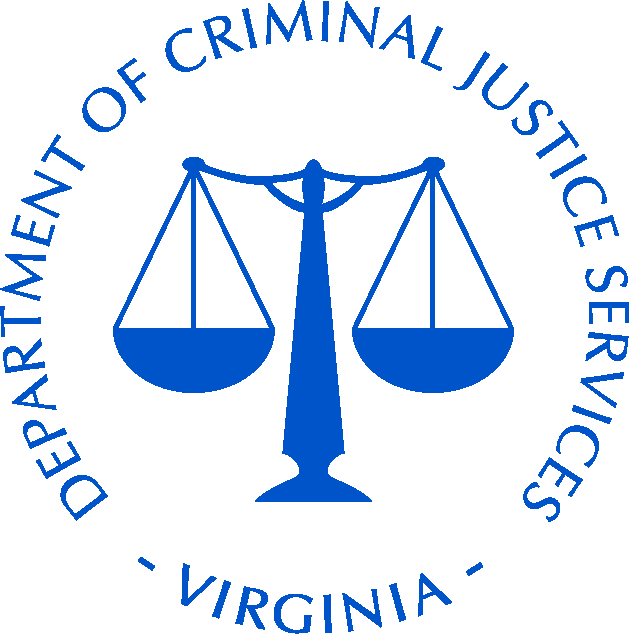 2019 National Threat Assessment Conference for Educational InstitutionsNovember 4-6, 2019 • Richmond Marriott Downtown • Richmond, Virginia  LODGING SCHOLARSHIP APPLICATIONThank you for your interest in attending the 2019 National Threat Assessment Conference for Educational Institutions. Please complete this form to apply for a lodging scholarship. Please note that scholarships are available for Virginia applicants only.SECTION C: Supervisor/Agency Head AttestationThis section ensures that your supervisor or organization head supports your attendance at the training event.I agree to support the attendance of my employee to attend this training. I acknowledge that should a scholarship be awarded, the employee will be permitted to attend.  _________________________________________	________________________________Signature of Supervisor				                		 Date_______________________________________________________________________________Printed Name of Supervisor	_______________________________________________________________________________Title of Supervisor						_______________________________________________________________________________Name of Agency or Organization_______________________	___________________________________________________Phone Number				Email AddressAPPLICATION DEADLINE IS FRIDAY, SEPTEMBER 20, 2019. APPLICANTS WILL BE NOTIFIED OF APPROVAL STATUS BY SEPTEMBER 30, 2019.Please return the completed form to: Kristina FawcettEmail: kristina.fawcett@dcjs.virginia.gov •   Phone:  (804) 225-3948    •   Fax: (804) 786-0410SECTION A: Applicant InformationThis section will provide additional information about you, the applicant.SECTION A: Applicant InformationThis section will provide additional information about you, the applicant.SECTION A: Applicant InformationThis section will provide additional information about you, the applicant.SECTION A: Applicant InformationThis section will provide additional information about you, the applicant.SECTION A: Applicant InformationThis section will provide additional information about you, the applicant.SECTION A: Applicant InformationThis section will provide additional information about you, the applicant.SECTION A: Applicant InformationThis section will provide additional information about you, the applicant.SECTION A: Applicant InformationThis section will provide additional information about you, the applicant.SECTION A: Applicant InformationThis section will provide additional information about you, the applicant.SECTION A: Applicant InformationThis section will provide additional information about you, the applicant.SECTION A: Applicant InformationThis section will provide additional information about you, the applicant.SECTION A: Applicant InformationThis section will provide additional information about you, the applicant.SECTION A: Applicant InformationThis section will provide additional information about you, the applicant.SECTION A: Applicant InformationThis section will provide additional information about you, the applicant.SECTION A: Applicant InformationThis section will provide additional information about you, the applicant.SECTION A: Applicant InformationThis section will provide additional information about you, the applicant.SECTION A: Applicant InformationThis section will provide additional information about you, the applicant.SECTION A: Applicant InformationThis section will provide additional information about you, the applicant.1. Name of Applicant:1. Name of Applicant:1. Name of Applicant:1. Name of Applicant:1. Name of Applicant:1. Name of Applicant:2. Applicant’s Position: 2. Applicant’s Position: 2. Applicant’s Position: 2. Applicant’s Position: 2. Applicant’s Position: 2. Applicant’s Position: 3. Applicant’s Organization:3. Applicant’s Organization:3. Applicant’s Organization:3. Applicant’s Organization:3. Applicant’s Organization:3. Applicant’s Organization:3. Applicant’s Organization:4. Street Address: 4. Street Address: 4. Street Address: 4. Street Address: 4. Street Address:     City:    City:    City:  State:  State:  State:   Zip Code:5. Phone:  5. Phone:  5. Phone:  5. Phone:    Fax:  Fax:    Email:    Email:    Email:    Email:6. Type of Organization:6. Type of Organization:6. Type of Organization:6. Type of Organization:6. Type of Organization:6. Type of Organization:6. Type of Organization:6. Type of Organization:6. Type of Organization:Campus Law EnforcementCampus Law EnforcementCampus Law EnforcementCampus Law EnforcementCampus Law EnforcementCampus Law EnforcementCampus Law EnforcementSchool or Campus/School Security Department School or Campus/School Security Department School or Campus/School Security Department School or Campus/School Security Department School or Campus/School Security Department School or Campus/School Security Department School or Campus/School Security Department Municipal Law EnforcementMunicipal Law EnforcementMunicipal Law EnforcementMunicipal Law EnforcementMunicipal Law EnforcementMunicipal Law EnforcementMunicipal Law EnforcementSchool Division or College/University AdministratorSchool Division or College/University AdministratorSchool Division or College/University AdministratorSchool Division or College/University AdministratorSchool Division or College/University AdministratorSchool Division or College/University AdministratorSchool Division or College/University AdministratorMental Health Mental Health Mental Health Mental Health Mental Health Mental Health Mental Health School or Campus AdministratorSchool or Campus AdministratorSchool or Campus AdministratorSchool or Campus AdministratorSchool or Campus AdministratorSchool or Campus AdministratorSchool or Campus AdministratorOther (Please Insert Type):Other (Please Insert Type):Other (Please Insert Type):Other (Please Insert Type):Other (Please Insert Type):Other (Please Insert Type):SECTION B: Assistance Requested (check all that apply)SECTION B: Assistance Requested (check all that apply)SECTION B: Assistance Requested (check all that apply)SECTION B: Assistance Requested (check all that apply)SECTION B: Assistance Requested (check all that apply)SECTION B: Assistance Requested (check all that apply)SECTION B: Assistance Requested (check all that apply)SECTION B: Assistance Requested (check all that apply)SECTION B: Assistance Requested (check all that apply)SECTION B: Assistance Requested (check all that apply)SECTION B: Assistance Requested (check all that apply)SECTION B: Assistance Requested (check all that apply)SECTION B: Assistance Requested (check all that apply)SECTION B: Assistance Requested (check all that apply)SECTION B: Assistance Requested (check all that apply)SECTION B: Assistance Requested (check all that apply)SECTION B: Assistance Requested (check all that apply)SECTION B: Assistance Requested (check all that apply)Lodging November 3, 2019 Lodging November 3, 2019 Lodging November 3, 2019 Lodging November 3, 2019 Lodging November 3, 2019 Lodging November 3, 2019 Lodging November 3, 2019 Lodging November 3, 2019 Lodging November 3, 2019 Lodging November 5, 2019Lodging November 5, 2019Lodging November 5, 2019Lodging November 5, 2019Lodging November 5, 2019Lodging November 4, 2019Lodging November 4, 2019Lodging November 4, 2019Lodging November 4, 2019Lodging November 4, 2019Lodging November 4, 2019Lodging November 4, 2019Lodging November 4, 2019Lodging November 4, 2019